923 Rail Dr. – PO Box 93 Ashland, WI 54806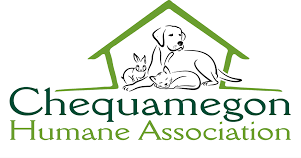 715.682.9744chaadopt@yahoo.comSmall Animal Adoption ApplicationAbout Your HomePlans for your new Pet:PLEASE READ THE FOLLOWING:CHA reserves the right to refuse any adoption application.Animals are not placed on a “first-come-first-served” basis. Decisions are made considering the best fit for both the applicant(s) and the animal to minimize the chance of the animal being returned due to incompatibility.By signing below, you are certifying the information you have provided in this application is accurate and not misleading in any way.CHA reserves the right to contact any individual on this form including veterinarian & landlords, if applicable.CHA cannot guarantee the long-term health or temperament of any animal.Please fill in each section, CHA will not consider any incomplete applications.By signing below, you are certifying that you have read and understand the terms listed above. If you are emailing this form, you will be required to sign a hard copy of this form prior to adoption.Please make sure all questions are answered and ask a staff member for clarification if necessary.Signature:		Date:Signature:		Date:Your Name(s):Home Phone #:Address:Cell Phone #:City/State/Zip:Email Address:Type of Home: House	 Apartment  Mobile Home  Other:Type of Home: House	 Apartment  Mobile Home  Other:Do you? Own  Rent  Live w/Parents  Live in dorm Other _If you rent, please provideLandlord’s Name:Landlord’s Phone #:What type of small animal are you looking to adopt?Have you ever owned this type of animal before?What type of enclosure do you have prepared? i.e. Cage, Hut, Aquarium, etc.Please describe:How much time do you plan to spend with this animal?Is this adoption a gift for someone else? Ifyes, whom?Will the animal be kept indoors or outdoors primarily?Who will be primary caregiver?Do you currently have any other small animals? If yes, list type, sex, and if they are spayed/neuteredDo you plan on housing this small animal in the same enclosure as another animal?Are you able to commit to providing a lifelong home?Are you willing to bring this animal to the vet if medically necessary?Does anyone have asthma or allergies that could be aggravated by this animal?Are all household members in agreement with the adoption?